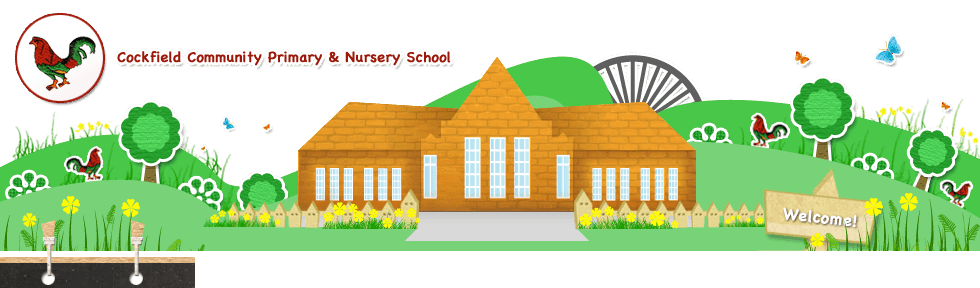 Cockfield Primary SchoolAdministrative AssistantThese are the main duties and responsibilities needed to achieve the job purpose37 hours per week, term time only.8.30am – 4.30pm8.30am – 4.00pm FridayResponsible to the Governors and Head Teacher.Responsible for:Administrative duties; receptionist duties – promoting a warm and welcoming environment at all times; provide hospitality as and when required;promoting and supporting effective communication within school and with parents and other stakeholders, promoting and supporting effective day-day organisation within school.RoleTo support the Headteacher and school staff by undertaking high quality administrative and organisational processes as required; contribute to the planning and development of support services; contribute to the smooth running of the school office; use initiative and manage role with minimal supervision.SpecificallyTo use clerical time efficiently and to ensure smooth running of the office, maintaining up to date computer-based and manual filing systemsTo update and manage the SIMS administration network – working with the school’s network service contractor – including inputting electronic attendance data, preparing and submitting returns such as the annual censusTo operate relevant IT systems such as Word and Excel, use email, ParentPay, SIMS and use the internet as appropriate.Update the school website and check on a daily basis, put teacher’s planning on, support the use of other sites used by school and update pupil dataTo provide general clerical/administrative support, including photocopying, other reprographics, completing standard forms, responding to routine correspondence and laminatingArrange school photographs, deal with administrative aspects relating to ordering and distributionAct as the first point of contact for visitors, parents and pupils – both in person and on the telephone, in a courteous, professional, calm and friendly manner – ensure all visitors are escorted to their destinationTo maintain the school diary by arranging appointments, liaising with staff and dealing with enquiries in a friendly, efficient and approachable mannerTo distribute both internal and external mail – ensure staff receive messages promptly and accuratelyEducational visits – book trips in discussion with HT and class teacher, send out letters, record money on ParentPay, book bus, order packed lunchesAssist the Headteacher in dealing with administrative tasks and enquiries relating to admission arrangementsCarry out clerical work in connection with school fund, school meals service, school lunch money and other events e.g. Christmas Concerts, Harvest, special lunches etc.To assist in the issue of stationery and maintain stationery booksTo process computer based recording and reporting of attendance and to sign pupils in and out of school during school hours – phone parents to check absence and lateness. Monitor registers, complete attendance daily, complete termly attendance record for HT – cohorts and groups – FSM, SEND, boys, girls etc.To assist the Headteacher and teaching staff in the coordination of meetings for parents (ensure letters are sent out) and training courses – book courses, give information to staff, put date in diary and check with HT/DHT – cover for classesTo assist in the administration of first aid when necessary; to undertake initial and refresher training.  To look after sick and injured pupils, liaising with staff and parentsTo be aware of and comply with all policies and procedures relating to child protection, safeguarding, health and safety, security, equal opportunities, confidentiality and data protection, reporting all concerns to an appropriate person.  Maintain high standards when managing confidential information, complying with the school’s data protection procedures and legal requirements at all timesSafeguarding must be uppermost in your mind at all timesContribute to safeguarding the welfare of children in school at all timesSCR up to date – checked dailyTo attend relevant meetings and in-service training and seek to further extend skills, knowledge and experience in order to develop personal effectiveness in the roleAssist with organisation of events, communication and administration relating to admission of new pupils/cohortsLiaise with after school club staff dailyEnsure that electronic and paper based pupil records are kept updatedTo support the preparation of the Headteacher’s report for full governing body meetingsTo support the preparation of the school’s newsletter to parents, put on website and send to identified parentsSupport the organisation of school events through effective communication, carrying out administrative duties, providing organisational support and arranging tickets where requiredMaintain tidiness of the school officeTo prepare orders, return unwanted items – keeping office and corridors tidy at all timesTo liaise with governors to ensure key information dates are communicatedEnsure school numbers are up to date at all timesEnsure school lunch numbers are checked and are correct – daily, chase up parents who owe moneyCheck school diary weekly and send out letters as and when necessaryMaintain the visitor’s book Regularly review own practice, set personal targets and take responsibility for your own personal development Model high professional standards and be a responsible and effective member of staffBe aware of and tolerate difference, ensure equal opportunities for allThe post holder may undertake any other duties that are commensurate with the postThe post holder has common duties and responsibilities in the areas of:-Quality Assurance, Communication, Professional Practice, Health and Safety, General Management (where applicable), Financial Management (where applicable), Appraisal, Equality and Diversity, Confidentiality and Induction